University Course Review CommitteeMinutesMeeting # 278November 18, 2015	Tobin Room, Knight Hall 2:00 PMPresent: Bruce Cameron, Lane Buchanan, Audrey Shalinishy, Rex Gantenbein, Reed Scull, Leslie Rush, Dave Whitman, Rory Ashdown (ASUW), Ken Drummond, and Matthew TroyanekPart I – Course Modifications (Consent Agenda)College of AgricultureFCSC2121	CHILD DEVELOPMENT, 4 hrs.Current Course Description: Incorporates classroom instruction with laboratory application of child development research and theory in physical, intellectual and social/emotional domains. Emphasizes early childhood years. Prerequisite: sophomore standing.Proposed Prerequisite: PHCY 1000 or SOC 1000.Enforce in Banner: Yes.Proposed Term: Spring 2016 	Action: ApproveFCSC3150	INTERMEDIATE FOODS, 2 hrs.Current Course Description: Examines food management concepts which include selection and preparation of food to meet physical, psychological, and social needs of individuals and families. Prerequisite: FCSC 1150, FCSC major, sophomore standing.Proposed Course Description: Examines food management concepts in regards to the service of safe food, modified menu development, and understanding of federal food regulations for food and nutrition labelling. Proposed Prerequisite: FCSC 1150; CHEM 1020; MOLB 2021; Junior Standing and FCSC majors and minors.Enforce in Banner: Yes.Proposed Term: Spring 2016 	Action: ApproveFCSC4346	CLINICAL PRACTICUM IN DIETETICS, 1 hrs.Current Course Description: Concentrated clinical practicum designed to provide dietetic majors with experience in the institutional, practitioner and clinical settings. Prerequisite: FCSC 4146 or concurrent enrollment; Enrollment is limited to Dietetics majors only.Proposed Prerequisite: FCSC 420 and permission of instructor. Enrollment is limited to dietetics students only.Enforce in Banner: N/AProposed Term: Spring 2016 	Action: Approve College of BusinessDSCI4280	SUPPLY CHAIN MANAGEMENT, 3 hrs.Current Course Description: Examines the coordination of material flows and information through networks of suppliers, producers, warehouses, and customers that are linked by transportation modes. Prerequisite: DSCI 3210, advanced business standing.Proposed Prerequisite: DSCI 3210, DSCI 4230, DSCI 4240, DSCI 4270Enforce in Banner: Yes.Proposed Term: Spring 2016 	Action: ApproveMGT4425	SUPERVISION, 3 hrs.Current Course Description: Focuses on interactions with direct report employees.  Influence, work maturity, integrity, work standards, communication skills, team management, doing performance appraisal, managing customer service, training, and interviewing are among the supervisory topics.Prerequisite: MGT 3210, MGT 3410 or MGT 4410 concurrently; advanced business standing.Proposed Prerequisite:  MGT 3210, MGT 3410, MGT 3420; advanced business standing.Enforce in Banner: Yes.Proposed Term: Fall 2016 	Action: ApproveMGT4430	ORGANIZATIONAL DESIGN AND CHANGE PROPOSED, 3 hrs.Current Course Description: Examines organizations, what they are, how they operate and are structured and how they can be changed. Focus is on macro managerial issues in the design and change of work organizations.Prerequisite: MGT 3210 and advanced business student.Proposed Prerequisite:  MGT 3210, MGT 3410, MGT 3420; advanced business standing.Enforce in Banner: Yes.Proposed Term: Fall 2016 	Action: ApproveMGT4440	MANAGERIAL PROBLEM SOLVING, 3 hrs.Current Course Description: Focuses on individual creativity and the resulting issues of intellectual property in organizations.  Further considers making decisions and solving problems in modern organizations.  Examines individual, group, and organizational influences and decisions.  Topics include problem solving models, human information processing, creativity, leader decision style, managing decision teams.Prerequisite: MGT 3210 and advanced business student.Proposed Prerequisite:  MGT 3210, MGT 3410, MGT 3420; advanced business standing.Enforce in Banner: Yes.Proposed Term: Fall 2016 	Action: ApproveMGT4470	MANAGEMENT NEGOTIATIONS & CONFLICT RESOLUTION, 3 hrs.Current Course Description: Focuses on all aspects of formal managerial negotiation including dealings with suppliers, buyers, unions and etc. Also examined are the theory and practice of interpersonal negotiation. Conflict resolution is approached by identifying types and sources of conflict, organizational parameters of conflict, as well as resolution skills and behavior.Prerequisite: QA or Q; STAT 2050 or 2070 or equivalent; admission into the nursing major component of the program; NURS 3630 or concurrent enrollment.Proposed Title: NEGOTIATIONS & CONFLICT RESOLUTIONProposed Prerequisite: MGT 3210, MGT 3410, MGT 3420; advanced business standing.Enforce in Banner: Yes.Proposed Term: Fall 2016 	Action: ApproveCollege of EngineeringPETE2050	INTRODUCTION TO PETROLEUM ENGINEERING, 3 hrs.Current Course Description: General introduction to petroleum engineering, including physical properties to reservoir rock, single phase fluid flow through porous media, surface forces, fluid saturation, drilling fundamentals, methods of production, completion technology and petroleum reservoir field data. Prerequisite: MATH 2205.Proposed Title: FUNDAMENTALS OF PETROLEUM ENGINEERINGProposed Prerequisite: C or better in both Math 2205 and PETE 1060.Enforce in Banner: Yes.Proposed Term: Fall 2016 	Action: ApprovePETE2060	INTRODUCTION TO PETROLEUM ENGINEERING COMPUTING, 3 hrs.Current Course Description: Introduces Petroleum Engineering problems and principles, develops computational skills needed to solve them, and reinforces a computational tool that will be useful for other Petroleum Engineering classes.Prerequisite: grade of C or better in ES 1060, MATH 2310, or concurrent enrollment.Proposed Prerequisite: C or better in PETE 1060, and concurrent enrollment in MATH 2310.Enforce in Banner: Yes.Proposed Term: Fall 2016 	Action: ApprovePETE3015	MULTICOMPONENT THERMODYNAMICS, 3 hrs.Current Course Description: Introduces mixture properties, such as chemical potentials, excess properties, partial molar properties, heats of mixing, fugacity’s, and practical tools for estimating them from solution theories and equations of state. These tools and concepts are applied to phase and chemical equilibria. Cross listed with CHE 3015.Prerequisite: ES 2310, CHE 2060 or PETE 2060. Proposed Prerequisite: ES 2310 and concurrent enrollment in PETE 2060. Enforce in Banner: Yes.Proposed Term: Spring 2016 	Action: ApprovePETE3100	ROCK AND FLUIDS LAB, 2 hrs.Current Course Description: Provides understanding of principles of rock and fluid properties and their measurement as part of conventional and special core analysis, as well as PVT characteristics of reservoir fluids. Students are expected to understand how to measure important rock and fluid properties using laboratory equipment, as part of reservoir characterization routines, formation damage evaluations and well log calibration protocols. Students are also expected to learn how to write succinct and organized reportsPrerequisite: PETE 2050 Intro to Petroleum Engineering.Proposed Prerequisite: C or better in PETE 2050.Enforce in Banner: Yes.Proposed Term: Spring 2016 	Action: ApprovePETE3200	RESERVOIR MECHANICS, 3 hrs.Current Course Description: Examines use of material balance equation. Studies principles of fluid mechanics applied to single and multiphase flow of fluids in porous media and decline cure analysis.Prerequisite: PETE 2050Proposed Couse Title: RESERVOIR ENGINEERINGProposed Prerequisite: C or better in PETE 2050.Enforce in Banner: Yes.Proposed Term: Spring 2016 	Action: ApprovePETE3255	BASIC DRILLING ENGINEERING, 3 hrs.Current Course Description: Principles and practices of oil and gas well rotary drilling, including rock mechanics, drilling hydraulics, drilling fluids, and hole deviation. Drilling equipment analysis, casing design, and drilling fluid properties. Application of modern computer-based analysis and design methods.Prerequisite: ES 2310, 2330Proposed Prerequisite: C or better in both ES 2310 and ES 2330Enforce in Banner: Yes.Proposed Term: Spring 2016 	Action: ApprovePETE3265	DRILLING FLUIDS LAB, 3 hrs.Current Course Description: Measurements of physical and chemical properties of drilling fluids. Includes experiments on mud rheological properties, mud weight, water loss, mud contaminants and their treatments. Includes processing and interpretation of data and writing technical reports of their work.Prerequisite: ES 2310, 2230, and PETE 3255.Proposed Prerequisite: PETE 3255, C or better in both ES 2310 and ES 2330.Enforce in Banner: Yes.Proposed Term: Spring 2016 	Action: ApprovePETE3715	PRODUCTION ENGINEERING, 3 hrs.Current Course Description: Provides elements for design and analysis of surface production processes, including fluid separation, pumping and compression, measurement and treatment of production fluids, basic design of artificial lift system, and analysis and optimization of production systems.Prerequisite: PETE 2050, ES 2310, ES 2330.	Proposed Prerequisite: C or better in (ES 2310, ES 2330 and PETE 2050)Enforce in Banner: Yes.	Proposed Term: Spring 2016 	Action: ApprovePETE3725	WELL BORE OPERATIONS, 3 hrs.Current Course Description: Covers many facets of completion and intervention technology. The material progresses through each of the major design, diagnostic and intervention technologies, ending with effect of operations on surface facilities and finally plug and abandonment requirements.Prerequisite: PETE 2050 and ES 2410.	Proposed Prerequisite: C or better in both PETE 2050 and ES 2410.Enforce in Banner: Yes.	Proposed Term: Spring 2016 	Action: ApprovePETE4320	WELL LOG INTERPRETATION, 3 hrs.Current Course Description: Studies use of various types of open h ole logs for quantitative evaluation of formations.Prerequisite: PETE 2050.	Proposed Prerequisite: C or better in both PETE 2050.Enforce in Banner: Yes.	Proposed Term: Spring 2016 	Action: ApproveME / ESE 3005 to 4490  Proposed Prerequisite: “Completion of the ME Success Curriculum,” will be appended to all the current prerequisites of all upper division ME and ESE courses.ME/ESE 3005 – Engineering ExperimentationME 3010 – Intermediate Mechanics of MaterialsME/ESE 3020 – System DynamicsME/ESE 3040 – Thermodynamics IIME/ESE 3060 – Numerical Methods for EngineersME/ESE 3160 – Thermal/Fluid Science LabME 3170 – Machine DesignME/ESE 3360 – Fundamentals of Transport Phenomena*ME 3400 – Heating, Ventilating, and Air Conditioning of Buildings (ARE 3400)ME 3450 – Properties of MaterialsME 4010 – Mechanical VibrationsME 4020 – Design of Mechanical/Electronic SystemsME 4040 – Introduction to Finite ElementsESE 4060 – Energy Systems Design IME 4060 – Systems Design IESE 4070 – Energy Systems Design IIME 4070 – Systems Design IIME 4100 – Manufacturing ProcessesME 4150 – Mechanical Behavior of MaterialsME 4210 – Introduction to Composite MaterialsME 4215 – Composite Materials Design and ManufacturingME 4240 – Gas Dynamics IME/ESE 4330 – Internal Combustion EnginesME 4340 – Gas Turbine EnginesME 4350 – Airplane Aerodynamics and FlightME/ESE 4360 – Introduction to Nuclear EnergyME/ESE 4380 – Steam Plant Engineering*ME 4430 – HVAC Systems Analysis and Design (ARE 4430)ME 4450 – Principles of Material SelectionME/ESE 4460 – Solar and Geothermal EngineeringME/ESE 4470 – Wind and Ocean EngineeringME 4474 – Topics in Mechanical EngineeringESE 4474 – Topics in Energy Systems Engineering*ME 4480 – Building Air and Hydronic Systems (ARE 4480)*ME 4490 – Modeling and Optimization of Energy Systems (ARE 4490)* Denotes course cross listed by Architectural Engineering.  These courses are typically taught by Architectural Engineering. Action: ApproveCollege of Health SciencesNURS3045	HEALTH ASSESSMENT FOR THE RN, 3 hrs.Current Course Description: Assessment of the physiological, psychosocial and sociocultural variables of the individual across the lifespan. History taking, advanced physical exam techniques and appropriate documentation of findings assist the student in identifying normal variations, potential problems of human health experiences and health promotion opportunities. 	Prerequisite: Admission to nursing major component of the program; NURS 3015 or concurrent enrollment.Proposed Title: HEALTH ASSESSMENT IN NURSING PRACTICEProposed Prerequisite: Admission to nursing major component of the program; NURS 3015 or concurrent enrollment.Enforce in Banner: No.Proposed Term: Fall 2016 	Action: ApproveNURS4055	EVIDENCE-BASED NURSING PRACTICE FOR THE RN, 3 hrs.Current Course Description: Prepares RN students to engage in evidence-based nursing, specifically how to ask meaningful clinical questions, find relevant evidence, critically appraise evidence, and integrate best evidence with clinical expertise and patient/community values.Prerequisite: QA or Q; STAT 2050 or 2070 or equivalent; admission into the nursing major component of the program; NURS 3630 or concurrent enrollment.Proposed Title: APPLICATION OF EVIDENCE IN NURSING PRACTICEProposed Prerequisite:  QA or Q; STAT 2050 or 2070 or equivalent; COM 1 and COM 2; admission into the nursing major component of the program; NURS 3630 or concurrent enrollment.Enforce in Banner: No.Proposed Term: Fall 2016 	Action: ApproveSPPA5500	TOPICS IN LANGUAGE, 1-8 hrs. (max. 9.)Current Course Description: Provides a critical review of recent theories and developments in the area of language disorders. This is a continuing seminar course dealing with various advanced topics in language disorders.Prerequisite: Graduate standing.Proposed Title: TOPICS IN COMMUNICATION DISORDERSProposed Course Description: Provides a critical review of recent theories and developments in area of communication disorders. This is a continuing seminar course dealing with various advanced topics in communication disorders.Proposed Term: Spring or Summer 2016 	Action: Approve    Part II – Courses to Discontinue (Consent Agenda)College of Agriculture ANSC	1000	INTELLECTUAL COMMUNITY IN ANIMAL VETERINARY SCIENCES,	1-3 hrs. or 3 hrs.Proposed Course Description: Introduction to the field of animal and veterinary sciences and the purpose and philosophy of higher education. Major issues in the field will be explored through writing and class discussion. The undergraduate curriculum and career options are also discussed. Offered S/U only.Prerequisite: None.Proposed Term:  Spring 2016	USP: I, L	Rationale: This course was designed to meet the I and L requirements under USP 2003 for ANVS students. Due to the implementation of USP 2015, this course will no longer be offered.	Action: Approve College of BusinessMGT4465	MANAGERIAL TOOLS, 3 hrs.Course Description: Supply commonly used tools for managers, including those for controlling operations, budgeting, financial forecasting and analysis ratios, risk assessment and control, management audits, monitoring, clan control, and employee discipline systems. Planning tools include strategic and operational plans, goals, MBO, succession, disaster, contingency and scenario planning.Prerequisite: MGT 3210, MGT 4420 or MGT 4420 concurrently; advanced business standing.Proposed Term: Fall 2016 Rationale: The managerial tools course will be replaced by addition of multiple courses (MGT 4520, MGT 4540, and MGT 4560) for the Human Resources Management of the Management Major.	Action: ApproveCollege Health SciencesSPPA1000	ORIENTATION OF COMM. DISORDERS, 3 hrs.Course Description: Acquaints students with professions of speech-language pathology and audiology. Provides students with opportunity to complete University Studies Orientation requirement.Prerequisite: None.Proposed Term: Spring 2016 Rationale: This course has not been offered for numerous years and there are no plans to offer it in the future. The course is not part of the curriculum.	Action: ApproveSPPA4500	EARLY CHILDHOOD LANGUAGE DEVELOPMENT AND DISORDERS, 3 hrs.Course Description: Encompasses development of normal children's linguistic abilities. Presents concomitant motor, cognitive and social development; instructional procedures to facilitate language development; and effect of various disabilities on development of the communicative system of the child. Course cannot be substituted for SPPA 3160, 4240 or 5160.Prerequisite: Minimum of junior standing and consent of instructor.Proposed Term: Spring 2016 Rationale: This course has not been offered for numerous years and there are no plans to offer it in the future. The course is not part of the curriculum.	Action: ApproveSPPA5090	AMERICAN SIGN LANGUAGE III, 3 hrs.Course Description: Translation of English idioms for ASL and learning of ASL idioms, along with drugs, religion and sexuality signs, vocabulary, and cultural usagePrerequisite: SPPA 2120.Proposed Term: Spring 2016 Rationale: This course has not been offered for numerous years and there are no plans to offer it in the future. The course is not part of the curriculum.	Action: ApproveSPPA5250	TOPICS IN FUNCTIONAL SPEECH DISORDERS, 3 hrs.Course Description: Provides a critical review of contemporary theories and developments related to functional speech disorders. This is a continuing seminar type course dealing with advanced topics in functional speech disorders.Prerequisite: Graduate standing.Proposed Term: Spring 2016 Rationale: This course has not been offered for numerous years and there are no plans to offer it in the future. The course is not part of the curriculum.	Action: ApproveSPPA5260	TOPICS IN ORGANIC SPEECH DISORDERS, 3 hrs.Course Description: Translation of English idioms for ASL and learning of ASL idioms, along with drugs, religion and sexuality signs, vocabulary, and cultural usage.Prerequisite: SPPA 2120Proposed Term: Spring 2016 Rationale: This course has not been offered for numerous years and there are no plans to offer it in the future. The course is not part of the curriculum.	Action: ApprovePart III – Courses for Addition (Regular Agenda)College of Agriculture FDSC4990	UNDERGRADUATE TEACHING PRACTICUM, 1-2 hrs. (max. 4)Proposed Course Description: Participation of undergraduates in the teaching of FDSC courses under the supervision of faculty/staff. Offered Satisfactory / Unsatisfactory only. Proposed Prerequisite: Junior Standing and consent of instructor. Enforce in Banner: N/AProposed Term: Spring 2016 Rationale: Many undergraduate students in our department serve as undergraduate teaching assistants in FDSC courses under the direction of one or more faculty members/instructors in the department. We recently added a new Undergraduate Teaching Practicum course (ANSC 4900) which allows those students to earn 1-2 credit hours (depending on time commitment) for their efforts in serving as an undergraduate TA in ANSC courses. The intention of this new course is to add an equivalent course offering for those students serving as an undergraduate TA in FDSC courses in our department.	Action: ApproveCollege of Arts & SciencesAAST	2990	TOPICS: 1-3 hrs. or 3 hrs.Proposed Course Description: Accommodates seminar series and/or course offerings including those by interdisciplinary teams and visiting faculty in African American & Diaspora Studies not covered by Program courses.Prerequisite: (None listed.)Proposed Term:  Spring 2016Rationale: Creation of this course would grant the ability to offer a 2000 level Topics course and would give the ability to provide an extra course to be taught by shared faculty.	Action: ApproveMUSC	3315	TEACHING VIOLIN TO CHILDREN I, 2 hrs. Proposed Course Description:  This course covers knowledge and skills needed to guide a young violinist’s progress through the beginning stages, including preparing students and parents for the first lesson, establishing foundational instrumental skills; developing pulse, pitch and rhythm reading; exploration of Suzuki philosophy and the pedagogy of Rolland; supplemental repertoire and more.Prerequisite:  Current enrollment as a Music Education or Music Performance Major with violin or viola as the main instrument. Open to freshmen and sophomores with permission of the instructor.Enforce in Banner: No.Proposed Term:  Spring 2017Rationale: Sherry Sinift is currently teaching this course under 4990 ''Topics". The goal is to create a distinct course number. The course will be taught in the fall semester every other year. The course is geared toward students enrolled in the Bachelor of Music Education and/or the Bachelor of Music Performance-Instrumental degrees as a means of equipping them with crucial teaching skills that are not addressed in other departmental courses. The course is especially crucial for music students who are currently (or who hope to be) teaching in the UW String Project.	Action: ApproveMUSC	3325	TEACHING VIOLIN TO CHILDREN II, 2 hrs. Proposed Course Description: TVC 2 goes into more depth about the educational process of the young violinist or violist. Particularly important is the introduction of shifting and vibrato. Opportunities to observe lessons and groups with professional teachers and gain hands on experience by giving 'helper lessons' will be included.Prerequisite: MUSC 3315, current enrollment as a Music Education or Music Performance Major with violin or viola as the main instrument. Open to freshmen and sophomores with permission of the instructor.Enforce in Banner: No.Proposed Term:  Spring 2016 or Spring 2018Rationale: Sherry Sinift is currently teaching this course under 4990 ''Topics". The goal is to create a distinct course number. The course will be taught in the fall semester every other year. The course is geared toward students enrolled in the Bachelor of Music Education and/or the Bachelor of Music Performance-Instrumental degrees as a means of equipping them with crucial teaching skills that are not addressed in other departmental courses. The course is especially crucial for music students who are currently (or who hope to be) teaching in the UW String Project.	Action: ApproveMUSC	5315	ADVANCED INSTRUCTION IN STRING TEACHING I, 2 hrs. Proposed Course Description: This course, designed for graduate student, covers the knowledge and skills needed to guide a young violinist’s progress through the beginning stages. Establishing foundational instrumental skills; developing pulse, pitch and rhythm reading; exploration of Suzuki philosophy and the pedagogy of Rolland will be included. Graduate students will be expected to do an in depth exploration of supplemental repertoire, organize a class exploration of string pedagogy and complete a project based on an assigned parenting resource.Prerequisite: Current enrollment as a Music Education or Music Performance Major with violin or viola as the main instrument. Enforce in Banner: No.Proposed Term:  Fall 2017Rationale: Sherry Sinift is currently teaching this course under 4990 "Topics". The goal is to create a distinct course number. The course will be taught in the fall semester every other year. The course is geared toward students enrolled in the Master of Music Education and/or the Master of Music Performance-Instrumental degrees as a means of equipping them with crucial teaching skills that are not addressed in other departmental courses. The course is especially crucial for music students who are currently (or who hope to be) teaching in the UW String Project.	Action: ApproveMUSC	5325	ADVANCED INSTRUCTION IN STRING TEACHING II, 2 hrs. Proposed Course Description: Designed for graduate student, this semester of  AIST goes into more depth about the educational process of the young violinist or violist. Particularly important is the introduction of shifting and vibrato. Opportunities to observe lessons and groups with professional teachers and gain hands on experience by giving 'helper lessons' will be included. Graduate students will team teach vibrato and give a presentation on parent/child relationships and interactions based on assigned readings.Prerequisite: MUSC 5315, current enrollment as a Music Education or Music Performance Major with violin or viola as the main instrument. Enforce in Banner: No.Proposed Term:  Spring 2016 or Spring 2018Rationale: Sherry Sinift is currently teaching this course under 4990 "Topics". The goal is to create a distinct course number. The course will be taught in the fall semester every other year. The course is geared toward students enrolled in the Master of Music Education and/or the Master of Music Performance-Instrumental degrees as a means of equipping them with crucial teaching skills that are not addressed in other departmental courses. The course is especially crucial for music students who are currently (or who hope to be) teaching in the UW String Project.	Action: Approve College of BusinessMBAX5502	ENERGY FINANCE: PROJECT EVALUATION, 3 hrs.Proposed Course Description: Introduction to traditional engineering cost methods to evaluate investments in energy and mineral projects, and to modern techniques to make these decisions under uncertainty given the technical, and economic risks facing minerals industries.Proposed Prerequisite: Permission of MBA Program Director, or student’s graduate program coordinator in consultation with MBA Program Director.Enforce in Banner: N/AProposed Term: Summer 2016 Rationale: The UW MBA Program will soon implement an "Energy Concentration" option as part of the online EMBA program. The concentration will include 3 energy courses which mirror existing courses in the on-campus Energy Management MBA Program. MBAX 5502 is one of these courses, and is the online version of MBAM 5502.	Action: ApproveMBAX5503	FUNDAMENTALS OF ACCOUNTING IN THE ENERGY INDUSTRY, 3 hrs.Proposed Course Description: Introduction to basic financial accounting and reporting issues related to energy producing activities.  Investigate current accounting practices of energy producing companies related to exploration, acquisition, development, and delivery of energy products.  Cover financial requirements of the Financial Accounting Standards Board (FASB), the International Accounting Standards Board (IASB), and the Securities and Exchange Commission (SEC). Proposed Prerequisite: Permission of MBA Program Director, or student’s graduate program coordinator in consultation with MBA Program Director.Enforce in Banner: N/AProposed Term: Summer 2016 Rationale: The MBA program has noticed high demand for an online version of the current energy accounting class. Offering this course online will increase the program's enrollment by making it possible for professionals currently living in working in metro areas with a strong energy sector (e.g., Denver, Houston, etc.) to pursue MBA's.	Action: ApproveMBAX5504	SUPPLY CHAIN MANAGEMENT IN THE ENERGY INDUSTRY, 3 hrs.Proposed Course Description: Examines the field of supply chain management in an energy context. Study procurement and distribution strategies, concepts, tools and techniques that support energy operations. Course activities and case studies will address effective execution of these strategies and the appropriate supporting activities.Proposed Prerequisite: Permission of MBA Program Director, or student’s graduate program coordinator in consultation with MBA Program Director.Enforce in Banner: N/AProposed Term: Fall 2016 Rationale: The online MBA program is adding an energy concentration. The course is one of three courses required for the concentration.	Action: ApproveMGT4520	TALENT ACQUISITION, 3 hrs.Proposed Course Description: In Human Resource Management one core function is recruiting and selecting the best talent to drive organizational success. Students will learn how to analyze jobs and develop recruitment plans to find qualified individuals, how to conduct professional and valid interviews, and how to successfully onboard employees into the organization.Proposed Prerequisite: MGT 3210, MGT 3410, and MGT 3420.Enforce in Banner: YesProposed Term: Fall 2016 	Rationale: To support our revised Management major we are requiring concentration s. This course will be a required course in the Human Resource Management Concentration.	Action: ApproveMGT4540	PERFORMANCE AND COMPENSATION, 3 hrs.Proposed Course Description: In Human Resource Management training employees in the latest technical and managerial skills and helping them gain developmental experiences helps drive organizational success. Students will learn how to recognize training and development needs, how to develop employee training systems, and how to implement these training systems. Additionally, students will learn about career and leader development.Proposed Prerequisite: MGT 3210, MGT 3410, and MGT 3420.Enforce in Banner: YesProposed Term: Fall 2016 	Rationale: To support our revised Management major we are requiring concentration s. This course will be a required course in the Human Resource Management Concentration.	Action: ApproveMGT4560	TRAINING AND DEVELOPMENT, 3 hrs.Proposed Course Description:  In Human Resource Management the management of employee performance and compensation are key functions that drive organizational success. This course helps students become familiar with total compensation systems, including intrinsic and extrinsic rewards, base and variable pay, and benefits, and their relationship with employee performance and satisfaction.Proposed Prerequisite: MGT 3210, MGT 3410, and MGT 3420.Enforce in Banner: YesProposed Term: Fall 2016 	Rationale: To support our revised Management major we are requiring concentration s. This course will be a required course in the Human Resource Management Concentration.	Action: ApproveCollege of Health SciencesNURS5862	PRACTICUM: DIAGNOSIS AND MANAGEMENT OF THE PSYCHIATRIC CLIENT FOR THE FPMHNP I, 5 hrs.Proposed Course Description: Clinical practicum focused on beginning level diagnostic and clinical management competencies for the FPMHNP. Prerequisite: Admission to the Doctor of Nursing (DNP) Family Psychiatric Mental Health Nurse Practitioner (FPMHNP) program and successful progression in the FPMHNP according to the plan of study.Enforce in Banner: No.Proposed Term:  Fall 2016Rationale: This will be a required clinical course for the new Doctor of Nursing Practice (DNP) Family Psychiatric Mental Health Nurse Practitioner (FPMHNP) program.	Action: ApproveNURS5863	PRACTICUM: DIAGNOSIS AND MANAGEMENT OF THE PSYCHIATRIC CLIENT FOR THE FPMHNP II, 5 hrs.Proposed Course Description: Clinical practicum that allows students to continue to practice and refine competencies in the FPMHNP role with multiple and complex psychiatric populations.Prerequisite: Admission to the Doctor of Nursing (DNP) Family Psychiatric Mental Health Nurse Practitioner (FPMHNP) program and successful progression in the FPMHNP according to the plan of study.Enforce in Banner: No.Proposed Term:  Fall 2017Rationale: This will be a required clinical course for the new Doctor of Nursing Practice (DNP) Family Psychiatric Mental Health Nurse Practitioner (FPMHNP) program.	Action: ApprovePart IV – FYS Courses for Addition (Consent Agenda)MKT1101 	FYS: MARKETING SIGNS AND SYMBOLS, 3hrs.Proposed Course Description:  The world around us is made up of phenomena we immediately apprehend through our five senses. This class is about signs and symbols, and how marketers use them to achieve their goals. We’ll find that the world is full of such signs. Think of Nike’s swoosh, or the Mercedes-Benz hood ornament. While the signs may be different, the goals, and the ways in which they make meaning, are usually the same.Proposed Term:  Spring 2016Rationale: This course fulfills the First-Year Seminar (FYS) requirement of the 2015 University Studies Program. Students will critically examine and evaluate evidence, claims, beliefs, or points of view about meaningful, relevant issues. Students will be introduced to active learning, inquiry of pressing issues, and individual and collaborative processing of ideas through the First-Year Seminar curriculum. 	Action: ApproveITEC1101	FYS: MAKING, HACKING, & TINKERING: CREATING IN THE MODERN WORLD, 3 hrs.Proposed Course Description:  This course fulfills the First-Year Seminar (FYS) requirement of the 2015 University Studies Program. Students will critically examine and evaluate evidence, claims, beliefs, or points of view about meaningful, relevant issues. Students will be introduced to active learning, inquiry of pressing issues, and individual and collaborative processing of ideas through the First-Year Seminar curriculum. In order to do this, students will explore how we create and recreate the world by collaboratively engaging in a problem-based activity that aims to solve an ill-structured problem facing society.Proposed Term:  Fall 2016Rationale: This course fulfills the First-Year Seminar (FYS) requirement of the 2015 University Studies Program. Students will critically examine and evaluate evidence, claims, beliefs, or points of view about meaningful, relevant issues. Students will be introduced to active learning, inquiry of pressing issues, and individual and collaborative processing of ideas through the First-Year Seminar curriculum. 	Action: ApproveUWYO1101	FYS: INTELLECTUAL SELF-DEFENSE, 3 hrs.Proposed Course Description: In this course we will concern ourselves with getting the most out of the two most important and pervasive means we have of assimilating information and communicating with one another: words and numbers.  Both means are capable of informing and of deceiving, conveying truth and conveying falsehood, educating and misleading.  We will try, in regard to both means, to develop ways to “throw away the worse part of it, / and live the purer with the other half.”Proposed Term:  Spring 2016Rationale: This course fulfills the First-Year Seminar (FYS) requirement of the 2015 University Studies Program. Students will critically examine and evaluate evidence, claims, beliefs, or points of view about meaningful, relevant issues. Students will be introduced to active learning, inquiry of pressing issues, and individual and collaborative processing of ideas through the First-Year Seminar curriculum. 	Action: ApproveUWYO1101	FYS: WHERE DO I BELONG? A PERSONAL ODYSSEY, 3 hrs.Proposed Course Description: This course will explore the differences and similarities in generations, reoccurring themes and patterns of character and society, changes in behaviors and thoughts, contributions to society and cultures. Through critical reading and reflections, research, class discussions and a group project, we will explore and begin to understand how your generational traits influence your decision making processes and your perceptions of the past and the hopes for the future.Proposed Term:  Spring 2016Rationale: This course fulfills the First-Year Seminar (FYS) requirement of the 2015 University Studies Program. Students will critically examine and evaluate evidence, claims, beliefs, or points of view about meaningful, relevant issues. Students will be introduced to active learning, inquiry of pressing issues, and individual and collaborative processing of ideas through the First-Year Seminar curriculum. 	Action: ApprovePart V – Tabled CoursesCollege of Health SciencesHLED4005	GLOBAL HEALTH IN MODERN SOCIETY, 3 hrs.Proposed Course Description: Evidence-based approach to understand the interconnectivity of global health in modern society. Examination of health disparities, worldwide, to understand the impact of politics, culture, and economics on population health. Rural aspects of public health both domestically and internationally included. Students will discuss challenges and approaches to improving global public health.Prerequisite: (None listed.)Proposed Term:  Spring 2016Rationale: Global Health in Modern Society is an upper division undergraduate level course which has been previously taught under a generic undergraduate Topics In: number (HLED 4900). This course is a needed permanent elective offering to augment and support the academic preparation, knowledge and competency of students pursuing the community and public health concentration within the K&H major.  So a permanent number (HLED 4005) is being requested.Action: Continue Tabling to Agenda #279HLED4006	HEALTH CAMPAIGN PLANNING & DEVELOPMENT, 3 hrs.Proposed Course Description: Investigate, analyze, critique and synthesize public health campaigns and messaging.  Raise awareness and understand necessary components of effective public health campaigns and messaging.  Analyze intent, audience reception, and key drivers of public health messaging. Understand the value of different formats/mediums and apply knowledge through development of public health campaigns.Prerequisite: (None listed.)Proposed Term:  Spring 2016Rationale:  Health Campaign Planning & Development is an upper division undergraduate level course which has been previously taught under a generic undergraduate Topics In: number (HLED 4900). This course is a needed permanent elective offering to augment and support the academic preparation, knowledge and competency of students pursuing the community and public health concentration within the K&H major.  So a permanent number (HLED 4006) is being requestedAction: Continue Tabling to Agenda #279HLED4030	TEACHING ABOUT ALCOHOL & SUBSTANCE ABUSE, 3 hrs.Proposed Course Description: Introduces students to the issues of societal and personal attitudes towards alcohol and substance use, misuse and abuse.  Prepares an educator to teach about alcohol and substance abuse in the classroom and out of the school setting.Prerequisite: Junior status.Proposed Term:  Spring 2016Rationale: Teaching About Alcohol and Substance Abuse is an undergraduate level course which has been previously taught under a generic undergraduate number (HLED 4900). This course is a needed permanent elective offering to augment and support the academic preparation, knowledge and competency of students pursuing health education teaching.  Additionally, the content is requisite for the state of Wyoming endorsement in health that allows physical education teachers to teach health education at the K-12 levels. So a permanent number (HLED 4030) is being requested.Action: Continue Tabling to Agenda #279KIN3044	CONCEPTS IN PHYSICAL THERAPY, 2 hrs.Proposed Course Description: Introduce and expand student knowledge of Physical Therapy. Designed for students interested in applying to Physical Therapy (PT) School. Content includes history of PT, therapist role in healthcare, trends in PT education, and effective communication (written and verbal) to support and prepare for the PT application process.	Prerequisite: Junior Status.Proposed Term:  Spring 2016Rationale: Concepts in Physical Therapy is an undergraduate level course which has been previously taught under a generic undergraduate number (KIN 4900). This course is a needed permanent elective offering to augment and support the academic preparation, knowledge and competency of students pursuing post-graduate Physical Therapy (PT) professional program training.  More than 50% of K&H majors intend to pursue a career and post-graduate professional training in PT. This course Concepts in Physical Therapy is an undergraduate level course which has been previously taught under a generic undergraduate number (KIN 4900). This course is a needed permanent elective offering to augment and support the academic preparation, knowledge and competency of students pursuing post-graduate Physical Therapy (PT) professional program training.  More than 50% of K&H majors intend to pursue a career and post-graduate professional training in PT. This course has been previously offered by part-time lecturers but availability of a regular offering was always unknown.  Filling the Division’s vacant Academic Professional position last year has allowed us to now plan to regularly offer this course as part of the Academic Professionals regular and full-time teaching load.  So a permanent number (KIN 3044) is being requested.Action: Continue Tabling to Agenda #279KIN4025	FUNCTIONAL MOVEMENT ANALYSIS, 3 hrs.Proposed Course Description: Synthesize foundational kinesiology knowledge to analyze functional movement patterns and increase theoretical and practical knowledge necessary to obtain Functional Movement Screen© certification. Integration of core kinesiology and biomechanics concepts to a human movement model. Opportunities and emphasis on basic fundamental movements and applying acquired skills in practical experiences.Proposed Prerequisite: Junior Status; K&H major declared.Proposed Term:  Spring 2016Rationale: Functional Movement Analysis is an undergraduate level course which has been previously taught under a generic undergraduate number (KIN 4900). This course is a needed permanent elective offering to augment and support the academic preparation, knowledge and competency of students pursuing the therapeutic sciences concentration (PT, AT, chiropractic, etc.) and/or physical education majors within the division.  So a permanent number (KIN 4025) is being requested.Action: Continue Tabling to Agenda #279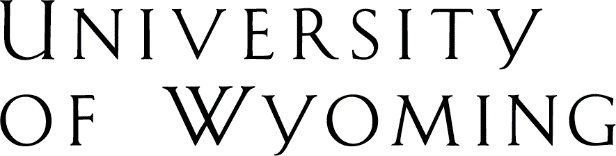 Office of the RegistrarDept. 3964; 1000 East University Ave. •  Laramie, WY 82071-3964(307) 766-5272 • fax (307) 766-3960 • e-mail: registrar@uwyo.edu • www.uwyo.edu 